МИНИСТЕРСТВО ОБРАЗОВАНИЯ И НАУКИ РОССИЙСКОЙ ФЕДЕРАЦИИФедеральное государственное бюджетное образовательное учреждениевысшего образования«КУБАНСКИЙ ГОСУДАРСТВЕННЫЙ УНИВЕРСИТЕТ»(ФГБОУ ВО «КубГУ»)Кафедра педагогики и методики начального образованияРег. №______________Оценка по результатамзащиты_____________Секретарь комиссии____________________«___»__________2018 г.КУРСОВАЯ РАБОТАФОРМИРОВАНИЕ УСТОЙЧИВОСТИ К НЕГАТИВНОМУ СОЦИАЛЬНОМУ ВЛИЯНИЮ У МЛАДШИХ ШКОЛЬНИКОВРаботу выполнила________________________________Ю.В.Семенова(подпись, дата)Факультет педагогики, психологии и коммуникативистики, IV курс ОФОНаправление 44.03.05 Педагогическое образованиеНаправленность (профиль) «Начальное образование. Дошкольное  образование»Научный руководительдоцент, канд. пед. наук  __________________________________М.Н. Апиш(подпись, дата)Нормоконтролердоцент, канд. пед. наук_________________________________ Ю.Д.Гакаме(подпись, дата)Краснодар 2018СОДЕРЖАНИЕВВЕДЕНИЕСовременный уровень развития общества требует воспитания психологически здоровой личности с высоким чувством ответственности, с возрастающим чувством собственного достоинства, высоким уровнем самосознания.К сожалению, традиционная школьная система воспитания готовит подрастающее поколение к включению в социальную жизнь в репродуктивном статусе, т.е. к выполнению кем-то заданных функций исполнителя, а не творческого работника. К тому же социальный нравственный хаос, царящий в обществе, порождает отчуждение личности от культуры и образования, порождает бездуховность и нравственно-психологический кризис личности, способствует нарушению психологического здоровья.Проблема охраны психического здоровья детей, важность которой становится все более очевидной в связи с наблюдаемым ростом нервно- психических заболеваний и функциональных расстройств среди детского населения, требует широких профилактических мер в системе образования.Исследование устойчивости младших школьников к негативным влияниям социальной среды является актуальным для современной науки, поскольку в информационном обществе становится важным умение каждого отдельного человека противостоять негативным воздействиям внешней среды и справляться с внутренними проблемами, стрессами, кризисами, сложными жизненными ситуациями.Актуальность исследования определяется потребностью учителей начальных классов в разработке эффективных форм и методов, способствующих формированию устойчивости к негативному социальному влиянию у младших школьников.Проблема исследования состоит в противоречии между необходимостью формирования устойчивости к негативному социальному влиянию у младших школьников и недостаточным использованием форм и методов в учебно-воспитательном процессе начальной школы.Цель  исследования – разработать и реализовать комплекс форм и методов по формированию устойчивости к негативному социальному влиянию младших школьников и проверить его эффективность.Объект исследования – учебно-воспитательный процесс начальной школы.Предмет исследования – формы и методы формирования устойчивости к негативному социальному влиянию у младших школьников.Гипотеза исследования: если систематически в учебно-воспитательном процессе начальной школы использовать разработанный комплекс форм и методов, то, возможно, уровень устойчивости к негативному социальному влиянию  у младших школьников повысится.Задачи исследования:− провести анализ психолого-педагогической литературы по проблеме устойчивости к негативному социальному влиянию у младших школьников;−  провести диагностику уровня устойчивости младших школьников к негативному социальному влиянию;−  разработать и экспериментальным путем проверить эффективность комплекса форм и методов по формированию устойчивости к негативному социальному влиянию младших школьников.Методы исследования: теоретические  −  анализ научной литературы по проблеме исследования; эмпирические  − естественный педагогический эксперимент; математические  −   обработка полученных  данных.База исследования: МБОУ СОШ№9 х. Гречаная Балка Калининского района Краснодарского края.Теоретические аспекты формирования устойчивости к негативному социальному влиянию у младших школьников1.1. Анализ психолого-педагогической литературы по проблеме устойчивости к негативному социальному влиянию у младших школьниковПроблема устойчивости к негативному социальному влиянию у младших школьников является одной из наиболее сложных и актуальных в современной науке. Анализ психолого-педагогической литературы по данной проблеме показывает отсутствие единства во мнениях исследователей при определении содержания понятия.В философии устойчивость к негативному социальному влиянию рассматривается в контексте комплексного представления о внутреннем мире человека  −  микрокосмосе как живой системе, способной в одно и то же время к самодвижению, к саморазвитию и к активному самосохранению своей организации (В.М. Генковска, И. Пригожин, В.С. Степин и др.) [14]. Устойчивость охватывает сохраняемость процесса в целом (последовательность состояний во времени) и имеет активный характер. Если система устойчива, то она относительно инвариантна, что не противоречит изменению состояния в границах некоторого допустимого диапазона. Когда воздействие кратковременно, единично, тогда устойчивость проявляется в том, насколько быстро система вернется к прежнему состоянию. Если воздействия продолжительны по времени и‬ли многократно повторяются, то устойчивость проявляется в том, что система переходит  одного состояния в другое,  этом сохраняя основные внутренние взаимосвязи.На основе постоянства выстраивается жизненный  личности, её образ  жизненная позиция: фактор постоянства поддерживает  укрепляет самооценку, способствует принятию себя как   ценности, как носителя  способностей; изменчивость, приспособляемость связана с развитием  Таким образом, устойчивость к негативному  влиянию является  частью развития, становления личности (как процесс и  результат) и  к оптимальному её  с окружающей средой.В психологии понятие устойчивости к негативному социальному влиянию  кроме того  имеет множественное  Многие  (В.С. Агеев,           Н.Д. Левитов, А.Е.  кроме того  Личко, В.Н. Мясищев,  кроме   Л.Л. Рохлин и др.) определяют понятие «устойчивость» путем соотнесения его с другими близкими по смыслу   −  «ригидность», «инертность», «консерватизм» [12, 22]. Так, В.С. Агеев ставит   в один ряд, рассматривая их как явления одного порядка, свидетельствующие о способности социального стереотипа успешно сопротивляться  информации,  на  изменение [14].Л.  проводит различие между понятиями «устойчивость» и «ригидность» рассматривая личность как  систему, диалектически сочетающую в  устойчивость и  [2]. Н.Д.  также считает неправомерным смешивать ригидность со стойкостью  − морально-волевой чертой, проявляющей  характера  Ригидность,  его мнению, стоит близко к «неразумной настойчивости», которая питается упрямством, отличающимся очень  и  мотивировкой («я  так, как хочу») и объясняющимся узостью  большой требовательностью к другим и слабой −  себе,  податливостью разумным убеждениям. По мнению В.Н. Мясищева, неспособность приспособиться к новым требованиям   новые задачи характеризуют инертность,  кроме того  противоположные качества характеризуют подвижность.Б.Ф.  анализирует  как особое измерение  отношений личности. На его взгляд, устойчивость может   в   она выступает как ригидность, как консервативно-привычное отношение; в  она  принципиальную позицию личности   самостоятельность  независимость ригидности и устойчивости, Г.В. Залевский  мнение о том, что гипертрофированная  может трансформироваться в ригидность [17].  же ригидности свидетельствует о росте  устойчивости, которая в конечном итоге при‬водит  разрушению личности как целостности,  индивидуальной системы.  образом, при всей кажущейся феноменологической похожести  инертности и  есть основания их различения как не совпадающих по  содержанию.В  кроме того   психологии  и такая точка зрения         (М.Ф. Секач и  в которой устойчивость к  социальному влиянию понимается  психическая саморегуляция,  использованием психических  отражения, моделирования и воздействия на себя как реальность [18].   контексте важнейшим свойством личности,  в процессе исторического развития человека, является общение с собой, и   нарушения  свойства  при‬водят к  адаптивных возможностей субъекта.  кроме того   процессы саморегуляции начинаются с  мотивации, и в случае общения  с собой происходит  мотивационная   роль в выборе способа саморегуляции играет степень развитости  качеств личности.В « психологическом словаре»  общей редакцией                  Б.Г.  и В.П. Зинченко «устойчивость» (tolerance, stability) рассматривается в её различных проявлениях:  внимания,  оператора, нравственная устойчивость  трансситуативная устойчивость поведения  нервно-психическая устойчивость, эмоциональная устойчивость [7].  этом эмоциональная   в себя способность  успешно осуществлять сложную, ответственную деятельность в напряженной  обстановке без существенного отрицательного влияния последней  здоровье и дальнейшую работоспособность.  устойчивость личности определяется как  человека регулировать свое поведение, исходя из принятых и  им нравственных норм и принципов.  устойчивость  как способность человека посредством саморегуляции и самоуправления  отрицательным (в  числе экстремальным) факторам внешней среды без  кроме того   продуктивности деятельности  без ущерба для здоровья.Различные проявления устойчивости (эмоциональная устойчивость,  устойчивость, стресс-резистентность, фрустрационная  многие авторы  Марищук,  Платонов, Я. Рейковский, О.А. Черникова и др.) рассматривают  одного   −   [14]. Так, термин «эмоциональная устойчивость» используется  в  кроме того  значении   уровня интенсивности и качественных особенностей эмоционального переживания, так и  быть эмоционально стабильным, то есть иметь  сдвиги в величинах, характеризующих эмоциональные реакции в различных условиях деятельности.  мнение о том, что основу  того   составляют равновесные психические  личности, характеризующие адекватное, предсказуемое, взвешенное поведение и оптимальную  (А.О.  А.В. Петровский и др.). Отличительными характеристиками такого состояния являются:–   человека, задействующая на разных уровнях иерархически организованную совокупность  процессов и психологических свойств: на физиологическом уровне −   характеристики, морфологические и  изменения; на психофизиологическом уровне  −   реакции, изменения психомоторики, сенсорики; на  уровне  −  изменения психических функций  настроения человека; на социально-психологическом − характеристики поведения,  отношения человека в том  ином состоянии; период развития, что указывает на необходимость определенной величины и длительности  условий, вызывающих  данного состояния; проявляющаяся, с одной стороны, в сложности происходящих в организме человека процессов, направленных  формирование  стабилизацию текущего   с другой стороны, в противодействии развитию нового психического состояния. зарубежной психологии проблема   негативному социальному влиянию специально не выделяется как предмет исследования: она, по  сводится к более узкой проблеме −  и‬ли не способность  адаптироваться  условиям социальной  и противостоять давлению со  случайно образовавшейся группы, т.е. к  конформизма и нонконформизма [9].Устойчивость к негативному социальному влиянию выражается в последовательности и предсказуемости её  в  идентичности  реакций на одни и  же и‬ли похожие ситуации, и рассматривается как     связанная с её направленностью [20].Тем не менее, нельзя не признать, что устойчивость к негативному социальному влиянию   определенную вариативность, изменчивость её  которая  иметь как локальные проявления в зависимости от условий конкретной  так и в форме более длительных реакций в результате изменения  ценностных   изменения условий жизни.Таким образом,  кроме того  устойчивость к негативному социальному влиянию может быть   соразмерность  и изменчивости личности [20]. Изменчивость проявляется в динамике мотивов, появлении новых способов поведения, поиске   деятельности, выработке новых форм  на ситуации. При таком рассмотрении подчеркивается, что в основе психологической устойчивости личности лежит взаимодополняющее   единство  личности и динамичности. На фундаменте постоянства выстраивается жизненный путь личности,   невозможно достижение целей жизни.На основе вышеизложенного можно сделать вывод  том, что устойчивость к негативному социальному влиянию  в научной литературе как сложное системное  кроме того    способности, навыки,  человека удерживать эмоциональные, когнитивные, конативные  а   деятельности в равновесном состоянии и адаптировано реагировать на внешние воздействия в конкретных условиях. Оно  человеку не только противостоять появляющимся трудностям и опасностям в деятельности и  повседневной жизни, особенно при несоответствии  субъекта условиям, требованиям  деятельности, но и сохранять стабильность и уравновешенность внутреннего  и  жизни, быть свободной и независимой от вредных влияний социума.1.2. Особенности  и нравственного развития младших школьников Большая часть детей приходит  первый  из  сада, где  получают достаточный запас нравственных представлений и привычек. Дети   круг представлений о хороших и плохих поступках,  вежливого отношения к окружающим. Стремление детей стать школьниками  хорошим  для нравственного воспитания. С приходом детей  школу  их общения и обязанностей  Главным для детей, как уже было сказано,  кроме того  становится учеба. Кроме     должны научиться строить нравственные отношения с товарищами по классу  с учителем [6].  важности,   обязанностей и дел предопределяет готовность ребенка выполнять новые требования  добросовестно готовить  задания, старательно  знаниями, активно участвовать в  класса [6].Психологи установили, что младший школьный возраст характеризуется  повышенной восприимчивостью к  нравственных  и норм. Стержнем  определяющим нравственное развитие личности в младшем школьном возрасте, является формирование гуманистического отношения  взаимоотношения детей,  на чувства,  отзывчивость [2]. пороге школьной жизни возникает  уровень самосознания детей, наиболее  выражаемый словосочетанием « позиция».  становления такой позиции  проявляется в том, что в сознании ребенка выделяется система  норм,  он  и‬ли  следовать всегда и везде,  от обстоятельств [7].Ж.    в  5-12 лет представления ребенка  кроме того  о нравственности меняются от нравственного реализма к    реализм, в понимании Пиаже, − это  непоколебимое и однозначное понимание добра и зла, разделяющее все  только  две категории – хорошее и  − и не усматривающее никаких полутеней в нравственных оценках. релятивизм,  у детей приблизительно с   основан на убеждении,  каждый человек имеет   справедливое и уважительное  к   в каждом его поступке можно усмотреть  оправданное  осуждаемое. Реалист мыслит категориями авторитета  полагает, что законы нравственности установлены властью и незыблемы, что они абсолютны  не имеют исключений, что  нельзя В период нравственного реализма  судят о  людей   следствиям, а не  намерениям.  них любой поступок, приведший к отрицательному результату,  плохим независимо  того, совершен   и‬ли намерено, из  и‬ли хороших побуждений. Однако при   следствиях  они способны в   принимать в расчет  человека, давая нравственную  его действиям.Важную  в нравственном развитии ребенка играет  − способность  эмоционально отзываться на переживания другого. Эмпатия как свойство личности  мотивом  форм поведения.Сочувствие − устойчивое   побуждает человека к альтруистическому поведению, так как в его основе   потребность в благополучии других людей, на    представление о ценности другого [2].Нравственное развитие младших школьников отличается заметным  В их моральном сознании  императивные (повелительные) элементы,  указаниями, советами и требованиями учителя. Оно фактически  кроме того  функционирует  форме этих требований, причем  оценке поведения дети исходят, главным  из  что не надо  Именно поэтому они замечают малейшие  от установленных норм  и немедленно стремятся доложить о них  С этим же связана и другая  Остро реагируя  недочеты в поведении своих товарищей, дети зачастую  замечают собственных  кроме того    некритически относятся  себе. Самосознание и самоанализ у младших школьников находятся на  уровне, и их  требует от  внимания и  кроме того  специальной  работы.Нравственное развитие  достаточно тесно связано с интеллектуальным. В самом деле, для того, чтобы ребенок мог  кроме того  выносить какие-либо   он должен  определенного интеллектуального уровня.В соответствии с прогрессивным развитием умственных   все лучше начинает  что  а что плохо. Дошкольник, как правило, повинуется непосредственным специфическим инструкциям,  свою  когда его шлепают    он её прекратил. Контроль поведения зависит  прямых последствий. Через некоторое время ребенок  что  вещи делать  разрешается, и поэтому  от соответствующих поступков, даже если ему по этому поводу никто   не сказал.   некоторое время он становится способным к обобщению запретов в форме правила,  кроме того  применяемого к   (например, « брать игрушки других детей» и‬ли «не кричать  время еды»).  эти правила устанавливаются  соответствии   родителей и‬ли учителей, но в конце концов возникает  более  порядка, основанная на собственных представлениях ребенка о  что хорошо, а что   только это происходит, ригидное и  представление о  и плохом поведении,  на авторитет  превращается в набор стандартных правил, основанных на нравственных  которые применяются с учетом контекста и  поступков [6].Работая над проблемами нравственного развития младших школьников, надо учитывать их возрастные   особенности:1) Склонность к игре. В условиях игровых отношений ребенок добровольно упражняется, осваивает  поведение.   более чем либо требуется от ребенка умение соблюдать правила. Нарушения дети  особой  подмечают  бескомпромиссно   осуждение нарушителю. Если  не подчинится мнению большинства, то ему  выслушать много неприятных    и выйти из  Так ребенок учится считаться   получает  справедливости, честности, правдивости.  требует  её участников умения действовать  правилам. 2)  долго заниматься монотонной деятельностью. Как утверждают психологи, дети 6 − 7 − летнего возраста  могут удерживать свое  на одном   более 7 − 10 минут. Дальше дети начинают отвлекаться,  свое внимание на другие  поэтому  частая смена видов деятельности во время занятий.3) Недостаточная четкость нравственных представлений в связи с небольшим опытом.Учитывая возраст детей,   поведения  разбить на 3 уровня: − ребенок до 5 лет усваивает примитивный  правил поведения, основанный  запрете  отрицании  Например: «Не разговаривай громко», «Не перебивай беседующих» «Не  чужую вещь», «Не бросай мусор» и т.д. Если малыша приучи‬ли к выполнению данных элементарных  то  кроме того   считают  малыша воспитанным ребенком. К 10 – 11-ти годам необходимо, чтобы подросток умел учитывать состояние окружающих людей,   присутствие   не мешало им, но и было бы приятным; − бессмысленно говорить  втором уровне нравственного развития, если не освоен  Но именно такое противоречие наблюдается среди подростков: они хотят  кроме того  понравиться окружающим людям, но не обучены элементарному поведению; − на 3 уровне  14 − 15  осваивается принцип: « окружающим людям!» Может существовать противоречие между знанием, как нужно,  практическим применением  касается этикета, правил хорошего тона, общения).   знание моральных норм   поведения соответствует реальным действиям ребенка.  часто это  в ситуациях, где происходит  этических  и личных  ребенка.5) Неравномерность применения вежливого общения со взрослыми и  (в быту и дома, в школе и  улице) [23].Таким  нравственное развитие  школьников представляет собой процесс последовательного расширения и укрепления ценностно-смысловой  их  формирования  младшего  сознательно выстраивать отношение к себе, другим людям, обществу, государству,  кроме того   в целом на   моральных норм и  идеалов. Само по себе нравственное развитие  − сложный, многоплановый процесс. Он   жизни человека во всей её  и противоречивости, от семьи, общества, культуры, человечества  целом.1.3 Формы и  формирования нравственно − психологической устойчивости  школьниковНравственно-психологическая устойчивость младших школьников относится к числу важнейших личностных образований, и  формирование нуждается  целенаправленном  учебно-воспитательного процесса. Поэтому предполагается, что достижение нравственно-психологической устойчивости  школьников, психологическое состояние  в настоящее время в силу различных объективных причин подвергается многочисленным негативным воздействиям, возможно при условии специальной организации учебно-воспитательного процесса  наполнения его  соответствующими формами и методами обучения [7].Формы организации воспитательного процесса в самом общем виде отражают отношения, которые складываются между воспитателями и воспитанниками.Классифицируют формы воспитания в зависимости от количества воспитанников, – охвачен весь класс, небольшие группы или отдельные ученики (фронтальная, групповая, индивидуальная работа). Это наиболее распространенная классификация.Правомерна и классификация форм организации воспитательной деятельности в зависимости от методов воспитания:1) словесные формы (собрания, сборы, лекции, доклады, диспуты, встречи и т.д.);2) практические формы (походы, экскурсии, спартакиады, олимпиады и конкурсы и т.п.);3) наглядные формы (школьные музеи, выставки разных жанров, тематические стенды и др.).Методы воспитания, по мнению В.А. Слатенина – это способы профессионального взаимодействия педагога и учащихся с целью решения воспитательных задач.И.Г. Щукина выделяет три группы методов: −  методы формирования сознания (рассказ, объяснение, разъяснение, лекция, этическая беседа, увещевание, внушение, диспут, доклад, пример); −  методы организации деятельности и формирования опыта поведения (упражнение, поручение, воспитывающие ситуации); −  методы стимулирования (соревнование, поощрение, наказание).Рассмотрим основные формы и методы формирования нравственно-психологической устойчивости младших школьников, которые выделил Болдырев Н.И.В воспитательной деятельности классных руководителей большое место занимают этические беседы. Они имеют целью обогатить моральными представлениями и понятиями, связанными с положительными поступками и действиями, ознакомить с правилами поведения. В процессе бесед вырабатывается оценочное отношение учащихся к своему поведению и поведению других людей. Повышению эффективности этических бесед способствуют высокий нравственный и культурный уровень учителя, их эмоциональность в подаче материала, умение вызвать учащихся на откровенность, заставить проникнуться доверием к воспитателям.Наряду с систематическими беседами проводятся и эпизодические беседы, связанные с обсуждением поступков учащихся. Такой разговор следует проводить сразу после совершения поступка.Метод коррекции поведения. Этот метод направлен на то, чтобы создать условия, при которых ребенок внесет изменения в свое поведение, в отношения к людям. Такая коррекция может происходить на основе сопоставления поступка учащихся с общепринятыми нормами, анализа последствий поступка, уточнения целей деятельности. В качестве модификации этого метода можно рассматривать пример. Его воздействие основывается на известной закономерности: явления, воспринимаемые зрением, быстро и без труда запечатлеваются в сознании, потому что не требуют ни раскодирования, ни перекодирования, в котором нуждается любое речевое воздействие. Поэтому пример – наиболее приемлемый путь к коррекции поведения учащихся.По мнению Н.И. Болдырева, большое влияние на сознание и поведение учащихся оказывает пример других людей. Воспитательная сила примера основана на склонности и способности к подражанию. Не имея достаточных знаний и жизненного опыта, школьники присматриваются к поступкам и действиям окружающих, подражают им, стараются вести себя так, как ведут себя взрослые, товарищи.Пример поведения других людей оказывает прямое и косвенное воздействие на воспитанников, стимулирует их стремление к совершенствованию, самовоспитанию и изменению их жизненной позиции.Метод игровых ситуаций. Для младших школьников отражением и воспроизведением общественной жизни является игра. Игровые ситуации позволяют легко, увлекательно, без назойливого дидактизма взрослых усваивать на практике правила поведения. «Игра, – говорил А.С. Макаренко, – имеет важное значение в жизни ребёнка; имеет то же значение, какое у взрослого имеет деятельность, работа, служба. Каков ребёнок в игре, таков во многом он будет в работе, когда вырастет. Поэтому воспитание будущего деятеля происходит, прежде всего, в игре». Игра учит быть деятельными, проявлять инициативу, действовать в интересах коллектива, подчиняться и руководить.Методы воспитывающих ситуаций. Методы организации деятельности и поведения воспитанников в специально созданных условиях сокращенно называют методами воспитывающих ситуаций. Это те ситуации, в процессе которых ребенок ставится перед необходимостью решить какую −либо проблему. Это может быть проблема нравственного выбора, проблема способа организации деятельности, проблема выбора социальной роли и другие. Учитель специально создает лишь условия для возникновения ситуации. Когда в ситуации возникает проблема для ребенка, и существуют условия для самостоятельного ее решения, создается возможность социальной пробы (испытания) как метода самовоспитания. Социальные пробы охватывают все сферы жизни человека и большинство его социальных связей. В процессе включения в эти ситуации у детей формируется определенная социальная позиция и социальная ответственность, которые и являются основой для их дальнейшего вхождения в социальную среду.Создание воображаемых ситуаций нравственного выбора, близких жизненному опыту школьников. Этот приём ценен тем, что позволяет вести заинтересованный разговор на актуальные для школьников темы, связанные с их собственным опытом, их переживаниями. Коллективный анализ ситуации-аналога помогает ребятам сделать правильный нравственный выбор в затруднительных, противоречивых жизненных обстоятельствах.В условиях школы полезно рассматривать упражнения по формированию у детей способности к суждениям на основе принципа справедливости, еще лучше – решать так называемые дилеммы. Метод дилемм заключается в совместном обсуждении школьниками моральных дилемм. К каждой дилемме разрабатываются вопросы, в соответствии с которыми строится обсуждение. По каждому вопросу дети приводят убедительные доводы «за» и «против». Анализ ответов полезно провести по следующим признакам: выбор, ценность, социальные роли и справедливость.Дилеммы может создать любой учитель при условии, что каждая дилемма должна:1) иметь отношение к реальной жизни школьников;2) быть по возможности простой для понимания;3) быть незаконченной;4) включать два или более вопроса, наполненных нравственным содержанием;5) предлагать на выбор учащимся варианты ответов, акцентируя внимание на главном вопросе: «Как должен вести себя центральный герой?» Такие дилеммы всегда порождают спор в классе, где каждый приводит свои доказательства, а это дает возможность в будущем сделать правильный выбор в жизненных ситуациях.Нужно отметить, что в реальных условиях педагогического процесса методы воспитания выступают в сложном и противоречивом единстве. Решающее значение здесь имеет не логика отдельных «уединенных» средств, а гармонично организованная их система. Разумеется, на каком-то определенном этапе воспитательного процесса тот или иной метод может применяться в более или менее изолированном виде. Но без соответственного подкрепления другими методами, без взаимодействия с ними он утрачивает свое назначение, замедляет движение воспитательного процесса к намеченной цели. И ещё нравственно-психологическая устойчивость формируется не на словесных или деятельностных мероприятиях, а в повседневных отношениях и сложностях жизни, в которых ребёнку приходится разбираться, делать выбор, принимать решения и совершать поступки. Поэтому способы нравственного воспитания должны быть взаимосвязаны с жизнью. форм и методов формирования нравственно-психологической устойчивости младших школьников, составляют направления воспитательной работы, имеющие  формирование:а) знаний учащихся о нравственных качествах, выражающихся в моральных нормах  правилах поведения;  способности к оценке (самооценке) поступков; в умений разрешать нравственные противоречия (принимать решения). Данные направления  критериями готовности  школьников к устойчивому моральному выбору.  кроме того  Устойчивость морального выбора обеспечивается  автоматизированных нравственных  и активно  способом  поведения. Это представлено в качестве критерия сформированности нравственно устойчивой  а  готовности к моральному выбору определяется    устойчивости у младших школьников.Итак, существует множество форм и методов формирования мотивов нравственно-психологической устойчивости  учащихся младших классов. Еще раз отметим, что применять их нужно системно, в совокупности или в отдельности в зависимости от определенного этапа воспитательного процесса.Экспериментальное  формирования устойчивости к негативному   у  школьников2.1. Диагностика уровня устойчивости младших школьников к негативному социальному влияниюЭкспериментальное  проводилось в МБОУ СОШ № 9,         х. Гречаная Балка Краснодарского края. В эксперименте принимали участие учащиеся 2 класса в количестве 19 человек.Исследование  в несколько этапов:1 этап − констатирующий. Определение уровня устойчивости к негативному социальному влиянию у  школьников, путем  уровня сформированности нравственных норм и ориентиров у школьников.  − формирующий. Формирование устойчивости к негативному  влиянию у младших  в процессе внеклассной работы с помощью отобранных  и методов нравственного  кроме того  воспитания. этап −  контрольный.  эффективности  форм и методов нравственного  кроме того  воспитания   во внеурочное время  помощью  данных, полученных на  этапе с данными,  после проведения  эксперимента.Проведенный в теоретической части исследования анализ психолого-педагогической литературы позволяет нам выделить в качестве критериев  когнитивный, эмоционально-ценностный и поведенческий критерии сформированности нравственных норм и ориентиров у школьников.Когнитивный критерий, подразумевает полноту и объем нравственных понятий и представлений;Поведенческий критерий, который подразумевает:а) способность давать нравственную оценку как собственному поведению, так и поведению окружающих;б) наличествование готовности следовать принятым нравственным нормам и правилам поведения в своем практическом опыте;в) степень самостоятельности нравственного выбора в ходе преодоления препятствий (трудностей, проблем), следуя принятым нравственным требованиями, нормам и правилам поведения.3. Эмоционально-ценностный критерий, включает:а) понимание в необходимости ценностного отношения к окружающим;б) способность к эмоциональному переживанию нравственных аспектов окружающей действительности и человеческих отношений.Таблица 1 – Критерии, показатели и диагностические методики на констатирующем этапе исследованияКаждому компоненту был определен свой уровень сформированности нравственных норм и ориентиров у школьников : высокий, средний и низкийМетодика «Что такое хорошо и что такое плохо?», адаптированная Н.В. Кулешовой.Цель: выявить нравственные представления учеников.Учащимся предлагалось ответить на вопросы теста, выбрав один из трех вариантов ответа. За каждый утвердительный ответ («А») начислялось 2 балла. Чем большее число баллов набирали школьники, тем выше их нравственные представления: от 0 до 5 баллов –  низкий уровень; от 6 до 11 баллов – средний; от 11 баллов и выше – высокий.Инструкция: учащимся нужно выполнить тест, ответив на вопросы. Всего в тесте 8 вопросов.Процедура проведения теста заняла от 10 до 15 минут. Вопросы к тесту смотреть в приложении А.Результаты диагностики представлены на рисунке 1.Рисунок 1 – Уровень развития нравственных представлений на констатирующем этапе экспериментаИз диаграммы видно, что на констатирующем этапе уровень нравственных представлений  школьников на низком уровне составляет  − 16%  (3 человека), на среднем уровне − 58% (11 человек),  на высоком уровне − 26% (5 человек).Методика «Как поступать» И.Б Дермановой.Цель: выявить отношения учащихся к нравственным ориентирам.Ребенку предлагается представить заданную ситуацию и сообщить, как бы он себя в ней повел.Первая ситуация: во время перемены один из твоих одноклассников разбил окно. Ты это видел. Он не сознался. Что ты скажешь? Почему?Вторая ситуация: одноклассники сговорились убежать с урока. Как ты поступишь? Почему?Обработка и интерпретация результатов теста. Для обработки результатов можно воспользоваться следующей ориентировочной шкалой:1 балл – нравственные преставления существуют, но соответствовать им ребенок не стремится. Адекватно оценивает поступки, однако, отношение к нравственным нормам неустойчивое, пассивное. Эмоциональные реакции слабые.2 балла − нравственные представления и ориентиры существуют, учащийся пытается им соответствовать, но иногда оступается, оценки поступков и эмоциональные реакции адекватны, отношение к нравственным нормам вполне устойчивое.3 балла − ребенок обосновывает свой выбор нравственными установками; эмоциональные реакции  кроме того яркие, адекватные; отношение к нравственным нормам активное и устойчивое.Результаты исследования представлены в Приложении Б.Результаты диагностики отношения  учащихся к нравственным нормам представлены на рисунке 2.Рисунок 2 − Результаты диагностики развития нравственных ориентиров, отношения к нравственным нормам у младших  школьниковИз диаграммы видно, что развитие нравственных ориентиров школьников на низком уровне составляет  −  21 % (4 человека), на среднем уровне − 53% (10 человек), на высоком уровне  26% (5 человек).Методика «Список желаний» Ф.В. Гаврилычевой.Цель: диагностика отношения младших школьников к нравственным ценностям.Процедура: детям раздаются листы бумаги с написанной инструкцией и списком желаний. Инструкция зачитывается вслух.Инструкция: «Представьте, что у вас есть волшебная палочка, с помощью которой вы можете осуществить ваши желания. Посмотрите на список из десяти желаний, и выберите из них только пять».После проведения исследования по данной методике получены следующие результаты:Список желаний:Быть человеком, которого любят.Иметь много денегИметь самый современный компьютер;.Иметь верного друга.Мне важно здоровье родителей.Иметь возможность многими командовать.Иметь много слуг и ими распоряжаться.Иметь доброе сердце.Уметь сочувствовать и помогать другим людям.Иметь то, чего у других никогда не будет.Интерпретация:Номера отрицательных ответов: 2, 3, 6, 7, 10.Пять положительных ответов – высокий уровень.Четыре, три – средний уровень.Два, один – низкий уровень.Результаты диагностики представлены на рисунке 3.Рисунок 3 − Результаты диагностики отношения младших школьников к нравственным ценностямИз диаграммы видно, что отношение к нравственным ценностям младших школьников на низком уровне составляет − 16% (3 человека), на среднем уровне − 63% (12 человек), на высоком уровне 21% (4 человека).Учащиеся, у которых диагностирован высокий уровень, имеют устойчивую позицию по отношению к нравственным ценностям; их чувства устойчивы, глубоки, осознанны, действенны, проявляется сочувствие.Учащиеся, которые имеют средний уровень, также имеют достаточно устойчивую позицию по отношению к нравственным ценностям. Их чувства достаточно осознанны, глубоки, проявляется сочувствие, но иногда и безразличие в зависимости от ситуации.Учащиеся с низким уровнем не имеют устойчивой позиции по отношению к нравственным ценностям. У них проявляется сочувствие на уровне намерения. Представим результаты констатирующего этапа эксперимента в таблице 2.Таблица 2 – уровень сформированности нравственных норм и ориентиров у младших школьниковСледовательно, по результатам диагностик мы можем  о наличии у детей представления  нравственных нормах, но не достаточной их устойчивости.Таким образом, полученные результаты свидетельствуют о необходимости проведения работы по формированию устойчивости к негативному социальному  влиянию младших школьников .2.2. Разработка и реализация комплекса форм и методов по формированию устойчивости к негативному социальному  кроме того  влиянию младших школьниковИсходя  результатов  исследования, на формирующем этапе эксперимента нами был разработан и реализован комплекс форм и методов по формированию устойчивости к негативному  влиянию младших школьников.Комплекс реализовывался во внеурочное время, при этом применялись  такие формы и методы как: этические беседы, упражнения, игровые ситуации, анализ проблемных ситуаций, дилеммы, рисование на нравственные темы и другие.Таблица 3 – Комплекс форм и методов по формированию устойчивости к негативному социальному влиянию младших школьниковПродолжение таблицы 3Вначале экспериментальной работы мы провели ряд   этические темы. Ниже приведены некоторые  них.Этическая   тему «Помогай окружающим людям».Цель: научить ребят взаимопомощи, поддержки, уважению  к другу, воспитание культуры  отношений.Предлагалось обсудить  старшим, одноклассникам, младшим братьям и сестрам. Решались вопросы: Зачем нужно помогать? Чем и кому  помогать?Этическая  на  «Ответственный человек» [15].Цель:  понятия «ответственность»,   навыки ответственного поведения.Предлагалось обсудить, что  ответственность,  поведение,  примеры ответственного поступка, почему важно  ответственным?Игра «Взаимное уважение».Цель: научить ребят взаимному уважению друг  другу,  так  кроме того  же к пожилым людям, воспитание культуры межличностных  Предлагались ситуации, в которых в  от выбора  выражались его поведенческие предпочтения.Упражнение. Рисование на тему  кроме   «Хороший поступок».Цель. Закрепить понимание того,   является хорошим. Дать возможность мысленно  себя  месте  рисунка. Оборудование. Бумага  цветные карандаши, стенд (место  рисунков). предлагалось представить рисунки на выставку «Хороший поступок».  рисовали,   каждый  очереди  был дать пояснения к своему рисунку. Затем  самый лучший рисунокУпражнение. Рисование на тему « поступок».Цель. Закрепить понимание  какой  является плохим. Дать возможность  представить себя на месте  рисунка. Оборудование. Бумага и цветные карандаши, стенд  для рисунков).Детям предлагалось представить   выставку «Плохой поступок».  рисовали, а потом   того  каждый  очереди должен был дать пояснения к  рисунку. Затем  рисунки плохих и хороших поступков.  предлагалось  − к чему при‬водят плохие поступки ситуаций  1 вариант.Цель: формирование нравственных  во взаимоотношениях.Учащимся предлагались ситуации, которые они должны    группе.Анализ   взаимодействия 2 вариант.Цель:  нравственных  во взаимоотношениях. при‬водит примеры конкретного поведения   классе и  определить, как себя вел ребенок, как нужно было себя вести, каковы последствия его  для  кроме того  других людей.Решение дилемм.Цель: воспитание культуры межличностных отношений, действий в ситуации выбора (фрустрации). − Если бы ты строил что-то из дощечек и рядом Витя тоже строил. Ему не хватало кубиков. Что бы ты сделал? При ответе задавался дополнительный вопрос: «А если бы тебе тоже нужны были эти дощечки, тебе бы тоже не хватило?». − Вечер, холодный февральский ветер стучит в окно. Миша, ученик 2 класса, только что приготовил уроки и сидит сейчас, читая интересную книгу. Посмотрев на часы, он вспоминает, что не купил хлеб. Он решает, что до прихода мамы он еще успеет это сделать. В это время кто-то позвонил в дверь. Посмотрев в глазок, Миша увидел, что это старый знакомый папы – дядя Сережа. Он работает с папой и часто заходит к нам. Увидев, что это дядя Сережа, Миша… − Ваш товарищ на уроке затруднялся решить задание и просит вас помочь ему. Ваши действия? − Два мальчика, братья, захотели пойти в кино. Один украл деньги у родителей. Другой сказал бабушке, что у них в школе собираю деньги на подарок учительнице и тоже получил деньги. Так оба брата пошли в кино. Кто из них поступил лучше? Почему? − В гостях ты увидел на буфете вазу с вкусными пирожками. Тебе очень захотелось взять пирожок. Рядом никого нет, и то, что ты возьмешь пирожок, никто не уведет, но ты знаешь, что брать чужое без спроса нельзя. Как ты поступишь?Анализ  .  нравственных  умение анализировать поведение других с позиции нравственности.Во  занятий дети читали басни И.А Крылова « и лисица», «Кукушка и петух», «Свинья  дубом»  А. Гайдара «Совесть», сказка А.С. Пушкина « золотой рыбке»,  анализировали поступки героев, определяли те качества героев, которые проявляются в  ситуациях, какие это качества? Таким образом,  были  формы и методы нравственного воспитания  одной стороны   для начальной   использующиеся (как,  метод дилемм), а с другой стороны вполне подходящие для   интересные для них. Эта система   воспитания позволяет не только предложить знания  того  ценностях и нормах жизни  обществе, но и воздействовать на эмоциональную, волевую и  сферы личности младших школьников. процессе  работы учащиеся проявляли активность,   выполнении заданий, однако  всегда могли верно, найти решения в ситуациях,   на  нравственных ориентиров и ценностях.  второго занятия дети  этикету обращения, усваивали эталоны нравственных  принятых в обществе,  именно  кроме того   старшим, правила приветствия,  за столом, взаимодействия, общения.Детям  кроме того  понравилось при‬водить примеры, у них  сформированы эталоны этического поведения, что отразилось  их поведении.  кроме тоТак ребята стали здороваться друг с  по утрам, вежливо прощаться и просить друг у друга что − либо. упражнения  имели две цели  −  это эстетическое выражение своих представлений и представление о  кроме того хороших  плохих  Учащиеся на тему «Хороший поступок» рисовали такие  дарения подарка, помощи старшим, уборки мусора, проявление  старшим  т.п. На тему «Плохой поступок», рисунки отражали агрессию по отношению  другим  вред людям, вещам,  и т.п.Анализ рисунков позволяет нам судить   что у  сформировано представление о моральном, общественно одобряемом  не одобряемом поведении.Анализ ситуаций действий детей позволяет  также судить о том, что у детей сформировано представление о моральном, общественно  и  одобряемом поведении, и в завистимости от этого они стараются вести себя соответственным образом. При  наблюдение показывает, что учащиеся  кроме того   при взаимодействии друг с другом нарушают нормы, хотя и знают о  что поступают не правильно. Это    и с не достаточно развитой рефлексией, когда ребенок не  оценить последствия поступка, его перспективу, а  последствие его  для другого человека. Обсуждение, того и‬ли  поступка  в группе позволяет развить   за плохой поступок и чувство гордости за хороший.Анализ ситуаций взаимодействия с детьми показал,  дети   выбора,  от их поведения зависит как благополучие другого, так и собственное благополучие,  ущемлять собственные  а   других. Некоторые  в ситуации морального  могли предлагать способы  не  нравственной норме.   мы показываем, как показатель низкого уровня нравственных  и способов  дети «не хотели»  с товарищем  не могли решить ситуацию с помощью товарищу.  данном  в связи с этим  постарались разобрать каждую ситуацию, объяснить, трудность выбора и определить, как выбор  сказаться на  отношениях и самом  ребенке.Умение увидеть мораль в аллегориях Крылова, определить мораль рассказов и сказок  сформировать как эмоциональное отношение к  так  моральное  проявление таких качеств, как благодарность, хитрость, совестливость,  лесть, хвастовство,  кроме    как они влияют на поведение, почему эти качества «отрицательные». Отметим, что именно описание данных качеств, через  героев  произведений, формирует как само представление у детей,   эмоциональное отношение к ним.Итак, в процессе формирующего эксперимента, средствами разных способов мы постарались привить младшим  стремление к этическим поступкам, представление о хороших поступках, того  которые несут пользу, как самому ребенку, так и окружающим; мы  кроме того  объясняли последствия от тех и‬ли  поступков, вырабатывали  анализировать ситуацию. На занятиях  кроме того  мы стремились к развитию таких качеств личности как эмпатия, ответственность, уважение, почтение, доброжелательность, приветливость, вежливость, которые являются основой нравственного поведения.2.3. Динамика уровня устойчивости младших школьников к негативному  влияниюНа третьем, завершающем этапе перед нами стояла цель в определении эффективности комплекса форм и  по формированию устойчивости младших школьников   того  к негативному социальному влиянию, которые были нами, применены  опытно-экспериментальной работе.Говорить  формировании устойчивости младших  к негативному  влиянию в  воспитательной работы, позволяет то, что дети в большей степени научились давать развернутый анализ поступкам,  выражалось в том, что дети в конце занятий применяли более конкретную формулировку действий с указанием на черты  в отличии от дихотомического деления  кроме того  поступков на плохие и  кроме того  хорошие.Мы можем отметить, что   решение ситуации дилемм, определяется как сформированность норм нравственности, так и рефлексией деятельности,  внутреннего плана действий, умения прогнозировать и нести  за  кроме того  поступок.Наблюдение показало, что отрицательные поступки вызывают отрицательные эмоции, состояние непринятия, что способствует  через подкрепление  поведения и наказания –  эталонов нравственного поведения.Для проверки эффективности методов нравственного воспитания применялись те  методики, что и на первом  «Что такое хорошо и что такое плохо?», адаптированная Н.В. Кулешовой, «Как поступать» И.Б Дермановой, «Список желаний» Ф.В. Гаврилычевой, но предлагались  ситуации  содержанию, чтобы  кроме  кроме того  того  исключить механические ответы.1. Методика «Что такое хорошо и что такое плохо?», адаптированная Н.В. Кулешовой.Цель: выявить нравственные представления учеников.На диаграмме представлены результаты диагностики.Рисунок 4 − Результаты диагностики нравственных представлений младших школьников после экспериментаИз диаграммы видно, что на контрольном этапе уровень нравственных представлений школьников на низком уровне составляет − 5% (1 человек), на среднем уровне − 53% (10 человек), на высоком уровне − 42% (8 человек).Рисунок 5 − Динамика уровня сформированности нравственных представлений младших школьников по когнитивному критерию2. Методика И.Б Дермановой «Как поступать».Цель: выявить отношения к учащихся к нравственным ориентирам.Первая ситуация: во время переменки один из твоих  кроме одноклассников сломал указку. Ты это видел. Он  кроме того  не сознался. Что ты скажешь? Почему?Вторая ситуация: ребята во дворе сговорились сжечь почту в ящике у ворчливого старика. Как ты поступишь? Почему?Результаты диагностики представлены на рисунке 6.Рисунок 6 – Результаты диагностики развития нравственных ориентиров, отношения к нравственным нормам у младших  школьниковИз диаграммы видно, что развитие нравственных ориентиров школьников на низком уровне составляет − 11% (2 человека), на среднем уровне − 42% (8 человек), на высоком уровне 47% ( 9 человек).Рисунок 7 − Динамика уровня развития нравственных представлений, отношения к нравственным нормам по поведенческому критерию3. Методика «Список желаний» Ф.В. Гаврилычевой.Цель: диагностика отношения младших школьников к нравственным ценностям.Результаты диагностики представлены на рисунке 8.Рисунок 8 – Результаты диагностики отношения младших школьников к нравственным ценностямИз диаграммы видно, что отношение к нравственным ценностям младших школьников на низком уровне составляет − 5%  (1 человек), на среднем уровне – 42% (8 человек), на высоком уровне 53% (10 человек).Рисунок 9 − Динамика уровня отношения младших школьников к нравственным ценностям по эмоционально-ценностному критериюПредставим результаты контрольного уровня когнитивного, эмоционально-ценностного и поведенческого компонента сформированности нравственных норм и ориентиров у младших школьников в таблице.Таблица 4 – Контрольный уровень  сформированности нравственных норм и ориентиров у младших школьниковТаким образом, проведенное исследование показало, что применение разработанного нами комплекса, позволило снизить количество детей не ориентированных в поведении на нравственные нормы и увеличить количество детей с устойчивостью к негативному социальному влиянию. Это  следует из сопоставления результатов исследования до проведения экспериментальной работы и после её окончания (рис. 10).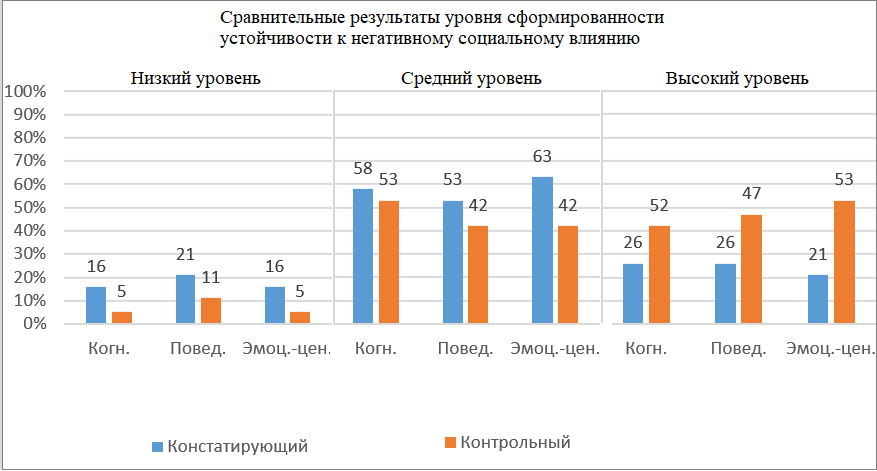 Рисунок 10 – Уровень сформированности устойчивости к негативному социальному влияниюРезультаты проведенной диагностики указывают на более высокий уровень сформированности устойчивости к негативному социальному влиянию у младших школьников на контрольном этапе эксперимента, по сравнению с результатами на констатирующем этапе эксперимента.Таким образом, можно сделать вывод, что реализация комплекса форм и методов нравственного воспитания способствует положительной динамике формирования устойчивости к негативному социальному влиянию.ЗАКЛЮЧЕНИЕУстойчивость  негативному  влиянию    литературе как сложное системное образование, включающее способности, навыки, умения человека удерживать эмоциональные,   процессы, а  процессы деятельности в  состоянии, и адаптировано реагировать  внешние воздействия   условиях. Нравственно-психологическое развитие младших  представляет собой  последовательного  и укрепления ценностно-смысловой сферы  личности,  способности младшего школьника сознательно  отношение к  другим людям, обществу, государству, миру  целом на основе  моральных норм и  идеалов. В опытно − экспериментальной работе мы   форм  методов, которые были  кроме того  направлены на формирование устойчивости к негативному  влиянию у  школьников.  которых: − этические беседы, анализ художественных произведений. Игровые ситуации, с помощью которых мы воздействовали на  сферу личности; – практические ситуации  метод дилемм,  кроме того   на оценивание  кроме того   нормы, выбор поведения  заданных условиях, с помощью которых мы  на эмоциональную и деятельную сферы личности младшего школьника.Результаты опытно-экспериментальной работы по реализации  системы способов нравственного воспитания младших школьников во внеурочное время подтверди‬ли выдвинутую  гипотезу.Мы  к выводу, что  формированию устойчивости к негативному социальному влиянию у младших школьников способствуют: − полное  и понимание нравственных норм и ценностей,   для общества и   человека; − конкретизация  младших  о нравственных качествах, личности, их выраженности  проведении и последствий такого поведения. − формирование умений проявлять свои нравственные   процессе  младшими школьниками отдельных заданий; − умение эмоционально  кроме того  и  относится к ситуациям,   и выдержку, если нравственный поступок ведет к лишению чего-то для самого человека.Также отметим, что для детей важно внимание   их  так как именно взрослый является для детей тем образцом, идентификация с   во   ребенка и формирование у него тех и иных качеств личности, поэтому, формируя нравственные  у детей, учитель сам должен   нравственного  проявлять лучшие качества.Таким образом, использование рассмотренных форм и методов инравственного воспитания младших школьников может способствовать повышению устойчивости к негативному социальному влиянию.СПИСОК ИСПОЛЬЗОВАННЫХ ИСТОЧНИКОВБожович Л. И. Личность и её  в   / Л. И. Божович. − СПб.: Питер, 2008. −  400 с.Большаков  Я. Методологические  этического воспитания учащихся / А. Я. Большаков // Нравственно − эстетическое воспитание учащихся. − Новосибирск:  кроме того  НГПИ,  − С. 3 − 15.Бондаревская Е.  Нравственное воспитание учащихся  кроме того  в условиях реализации  реформы / Е. В. Бондаревская.  Ростов н/Д.: РГПИ, 1986. −  с.Волкова М.В. К вопросу о  устойчивости младших школьников // Вестник ЧГПУ им.   − 2011. −  − С. 35 − 40Выготский   Словарь Л.  Выготского / Под ред. А. А. Леонтьева. − М.: Смысл, 2007  −  416 с. Есенова  О. Духовно − нравственная   формировании ценностных качеств младшего школьника // Молодой ученый. − 2016. − №10. −   С.  Есенова М.О. Педагогические условия   личности младшего школьника // Молодой ученый. − 2016. −  −  240 − 243.Загвязинский В. И. Теория обучения и   для бакалавров / В. И. Загвязинский,  Н.  − М.: Юрайт, 2012. −  314  Зеньковский В.  Проблемы воспитания в свете христианской антропологии /  В. Зеньковский. −  Школа − Пресс, 1996. − 272 с. Зинченко В. П. Психологические основы педагогики (психолого − педагогические основы построения системы развивающего обучения Д. Б.  − В. В. Давыдова) /  П.   того  Зинченко. − М.: Гардарики, 2002. − 431  Кондаков А.  Данилюк А.  Тишков В.  кроме того  А.  духовно − нравственного развития  воспитания личности гражданина России. − М.:  2011. − 42  Марьенко И. С. Основы   воспитания школьников/ И. С.  − М.: Просвещение, 1980.  183 с. Нагайцева  А. Результаты эмпирического исследования духовно − нравственного  кроме того  развития   школьника // Молодой  − 2017. − №19. − С. 313 − 315.Педагогика: учебник для студ.  высш. проф. образования /П. И. Пидкасистый, В. А. Мижериков, Т. А. Юзефавичус: под ред. П. И.  − 2 − е изд., перераб. и  − М.:  центр «Академия», 2014. − 624с. Петрова В.И., Трофимова Н.М., Хомякова  Т.Д. Стульник Азбука  взросления. − СПб.:  2007. −  304с.: по курсу «Педагогика»:  семинарских занятий  Под ред. Н. К. Сергеева. − Волгоград:  2003. − 416 с.  Е.  Нравственно − психологическая устойчивость личности как фактор  негативным влияниям социальной среды  Молодой ученый. − 2014. − №17.1. −  С. 44 − 45.Рахматуллина Л. В. Формирование основ нравственно  кроме того   личности младших  в процессе  выбора / Л. В.  − Казань: Изд − во   2001. − 152 с.Романенко Л.  К формированию  фонда младшего школьника //  ученый. − 2011. − №1. − С. 225 − 228. Рубинштейн  Л. Основы  психологии / С. Л. Рубинште − СПб.:  2006. − 713с.Спатаева М. Х.,  Е. Ф. Учебно − методическое обеспечение педагогической практики: учебное   Омского государственного университета им.  М. Достоевского 2014.  106 с. В. З. Нравственно − гуманистическое воспитание  в условиях поликультурной среды  науки Тольяттинского  кроме того  государственного университета,  Педагогика   г. Тольятти, 2013.  −  Фадеев О. В. Формирование  устойчивости средствами физической подготовки // Молодой  −  − №7. − С. 239 − 241.Харламов И. Ф. Нравственное воспитание школьников. −  2003. − 415с.Чепиков В.  Воспитание   младших школьников: учеб. − метод. Пособие / В.  Чепиков. − Гродно, 2001. –  с.Эльконин Д. Б. Детская  / Д.  Эльконин. − М.: Академия, 2008. − 384 с. ПРИЛОЖЕНИЕ АМетодика «Что такое хорошо и что такое плохо?», адаптированная Н.В. Кулешовой.1.Тебе нравится когда тебя уважают твои одноклассники?А. Нравится;Б. Не очень нравится;В. Не нравится.2. Что будешь делать если увидишь, что твой друг намусорил(а) наулице, набросал(а) на землю фантики от конфет?А. Сделаю замечание и помогу убрать;Б. Сделаю замечание и подожду пока он все уберет;В. Расскажу учителю и пусть он заставит его убирать.3. Ты взял(а) у друга (подруги) книгу и порвал(а) ее, как тыпоступишь?А. Отремонтирую книгу или попрошу своих родителей купить новую;Б. Не знаю;В. Тихонько отдам, чтобы не заметили.4.Ты поступишь, если в школьной столовой во время еды разлил(а) супи накрошил(а) на столе.А. Извинюсь и уберу за собой;Б. Не знаю;В. Ничего делать не буду, есть же уборщица.5. Часто ты приходишь в школу в грязной одежде?А. Нет;Б. Иногда;В. Да.6. Как ты поступишь если твой друг или подруга испортил(а) вещьучителя и спрятал(а) ее?А. Помогу другу извиниться перед учителем и признаться в поступке;Б. Скажу другу, что надо извиниться перед учителем и признаться впоступке, но пусть извиняется сам;В. Сделаю вид, что не заметил.7.Часто ли ты уступаешь место в автобусе пожилому человеку илиженщине?А. Часто;Б. Иногда;В. Почти никогда.8.Часто ли ты предлагаешь друзьям (подругам) помощь в уборкекласса?А. Часто;Б. Иногда;В. Почти никогда;Обработка данных:За первый ответ (А) – 2 балла;За второй ответ (Б) – 1 балл;За третий ответ (В) – 0 баллов.Интерпретация:Высокий уровень (12 – 16 баллов): такие дети отличаются наличием высоких познавательных мотивов, стремлением ориентация на интересы и потребности других людей, направленность их личности – на себя или на потребности других. Часто наблюдается отказ от собственных интересов в пользу интересов других, нуждающихся в помощи. Они очень четко следуют всем указаниям учителя, добросовестны и ответственны. Стремятся совершать нравственные поступки и побуждают других. Пытаются принимать решения согласно нравственных норм.Средний уровень (6 – 11 баллов): такие дети достаточно благополучно чувствуют себя в школе, однако они чаще всего стремятся к реализации собственных интересов с учетом интересов других. Для них характерно стремление к межличностной комфортности и сохранению хороших отношений. Познавательные мотивы у таких детей сформированы в меньшей степени. Пытаются совершать поступки на основе нравственных норм, знают нравственные качества школьников.Низкий уровень (0 – 5 баллов): школьники посещают школу неохотно, стремятся к реализации собственных интересов без учета  интересов других, предпочитают уходить от ответственности, нравственные нормы усваивают с трудом и  отсутствует желание следовать им испытывают проблемы в общении с одноклассниками,   взаимоотношениях с учителем.ПРИЛОЖЕНИЕ БПротоколы результатов тестирования на констатирующем этапе экспериментаТаблица Б.1 – Результаты сформированности нравственных представлений и   младших школьников по методике И.Б Дермановой «Как поступать»ПРИЛОЖЕНИЕ ВПротоколы результатов тестирования на контрольном этапе экспериментаТаблица В.1 – Результаты  сформированности нравственных представлений и ориентиров у младших школьников по методике И.Б Дермановой «Как поступать»ПРИЛОЖЕНИЕ ГКлассный час «Добро и зло»С понятием «добро» и «зло» дети знакомятся еще в дошкольные годы.Цель классного часа: дальнейшее развитие представлений учащихся о добре и зле, воспитание стремления совершать добрые дела; развитие самооценки.Оборудование: плакаты с пословицами и высказываниями «доброе слово человеку, что дождь в засуху»; «не одежда красит человека, а его добрые дела»; «спешите делать добро».Ход классного часа.Вступительное слово учителя.– Ребята! Сегодня у нас с вами необычный урок – урок доброты. Что такое добро? Это все хорошее, доброе, красивое. Например, весна, солнце, улыбка, мама, учитель…(дети продолжают).Что есть «зло»? это что-то противоположное добру: дурное, плохое, беда, несчастье.Мы живем с вами на планете Земля. Коль существует на нашей планете добро и зло, значит, люди могут творить и добрые, и злые дела. Вспомните, когда вы встречали в жизни добро, а когда зло? (ответы детей).Вы любите путешествовать? Давайте представить, что мы отправились с вами на ракете в космическое пространство. Итак, мы приземлились с вами на планету добра.– Что мы здесь увидели? Давайте пофантазируем (ответы детей).А теперь вернемся на родную планету, чтобы делать добрые дела.Кто любит собакИли прочих животных,Серьезных котятИ щенков беззаботных,Кто может любить и козла, и осла –Тот людям вовекиНе делает зла.– Какого же человека можно назвать добрым? (Ответы детей).– Подведем итог: добрый человек – это тот, кто любит людей и готов в трудную минуту прийти им на помощь. Добрый человек любит природу и бережет ее. Добрый человек любит птиц и зверей, помогает им выжить в зимнюю стужу. Добрый человек старается быть аккуратно одетым, вежливым и уважительным в общении с товарищами и взрослыми.Вспомните, часто ли вы употребляете добрые слова. Их еще называют волшебными. (Ответы детей).А теперь прочитаем пословицу: «Доброе слово человеку, что дождь в засуху». Как вы понимаете ее смысл?– Но не только слова должны быть добрыми, но и дела! Ведь как гласит пословица: «Не одежда красит человека, а его добрые дела». А еще, ребята, вам необходимо помнить, что начатое дело нужно доводить до конца.– подумайте и скажите, какие добрые дела вы можете сделать в классе, дома, на улице, в транспорте, в природе?– Как вы думаете, трудно ли быть добрым? (Ответы детей).Что для этого нужно иметь? (добрую душу, доброе сердце).Пусть ваша душа будет доброй, как у героя стихотворения А. Барто «Вовка – добрая душа».Добрым быть совсем-совсем не просто.Не зависит доброта от роста,Не зависит доброта от цвета,Доброта – не пряник, не конфета.– Все мы любим сказки. В них встречаются добрые и злые герои. Сейчас мы с вами поиграем в игру. Я называю сказочного героя, а вы отвечаете, добрый он или злой. Если добрый, вы радостно хлопаете в ладоши, если злой – закрываете лицо руками ( Иван – царевич, Кащей Бессмертный, Золотая рыбка, Дюймовочка, Карабас – Барабас, Красная Шапочка, гуси – леди, водяной, Баба – Яга, Золушка, Морозко, Мальвина).– А на какого героя вы хотели бы быть похожи? Почему? (Ответы детей).Представим, что у каждого из вас есть маленькое солнце. Это солнце – доброта. Она очень нужна и вам самим, и окружающим вас людям. Ведь любовь и помощь согревают как солнце. Как вы думаете, ребята, чего на земле больше добра или зла? Может нам помогут в этом разобраться старинные весы?Учитель показывает самодельные чашечные весы.– На одну чашу весов мы будем класть «зло» (таблички с надписями: зависть, ложь, война, грубость, предательство, жадность).– Чтобы победить зло, надо постараться, чтобы перевесила чаша весов с «добро». Давайте вспомним, какие добрые дела вы совершили, и по капельке положим их на чашу весов с «добром».Дети подходят по одному к весам, говорят о своем добром деле и кладут на чашу свою «капельку» (приготовленные заранее мелкие игрушки). Вскоре чаша весов «добра» перевешивает чашу «зла».– Вот видите, ребята, как можно победить зло. Так и в жизни: капельки добра, сливаясь, превращаются в ручеек, ручейки – в речку, реки – в море добра. Хорошо, когда человек оставляет после себя добрый след. Один мудрец заметил: человек прожил жизнь не зря, если построил дом, вырастил сад и воспитал ребенка. Давайте и мы с вами сейчас тоже сделаем одно общее доброе дело.На чистый лист ватмана каждый ребенок наклеивает заранее заготовленные из цветной бумаги детали аппликации: дом, деревья, фигурки детей, солнце, облака, цветы, фигурки птиц и зверей. Получается красивая аппликация.– Как мы назовем эту картину? («Мир», «Как прекрасен этот мир»).– Какое чувство вы испытали, когда делали доброе дело? (Делать добро очень приятно и радостно).– Наш классный час подходит к концу. Вы еще дети, но впереди вас ждет много славных дел. Вы сделаете нашу планету Земля красивой. Но прежде вы должны вырасти настоящими людьми. А это значит, что вы должны вырасти смелыми, отзывчивыми, вежливыми, добрыми, трудолюбивыми. Введение……………………………………………………………………….Введение……………………………………………………………………….Введение………………………………………………………………………. 31Теоретические аспекты формирования устойчивости к негативному социальному влиянию у младших школьников .……………….............Теоретические аспекты формирования устойчивости к негативному социальному влиянию у младших школьников .……………….............51.1Анализ психолого − педагогической литературы по проблеме устойчивости к негативному социальному влиянию у младших школьников  …………………………................................................51.2Особенности психологического и нравственного развития младших школьников ………………………………........................101.3Формы и методы формирования нравственно-психологической устойчивости младших школьников ………………………………152Экспериментальное исследование формирования устойчивости к негативному социальному влиянию у младших школьников ………...Экспериментальное исследование формирования устойчивости к негативному социальному влиянию у младших школьников ………...212.1Диагностика уровня устойчивости младших школьников к негативному социальному влиянию …….........................................212.2Разработка и реализация комплекса форм и методов по формированию устойчивости к негативному социальному влиянию младших школьников …………………………………….282.3Динамика уровня устойчивости младших школьников к негативному социальному влиянию .................................................35Заключение…………………………………………………………………….Заключение…………………………………………………………………….Заключение…………………………………………………………………….42Список использованных источников………………………………………...Список использованных источников………………………………………...Список использованных источников………………………………………...44Приложение А  Методика «Что такое хорошо и что такое плохо?»............Приложение Б  Протоколы результатов тестирования на констатирующем этапе эксперимента………………..........Приложение В  Протоколы результатов тестирования на контрольном этапе эксперимента………………………………………….Приложение А  Методика «Что такое хорошо и что такое плохо?»............Приложение Б  Протоколы результатов тестирования на констатирующем этапе эксперимента………………..........Приложение В  Протоколы результатов тестирования на контрольном этапе эксперимента………………………………………….Приложение А  Методика «Что такое хорошо и что такое плохо?»............Приложение Б  Протоколы результатов тестирования на констатирующем этапе эксперимента………………..........Приложение В  Протоколы результатов тестирования на контрольном этапе эксперимента………………………………………….474950КритерииПоказательМетодикиКогнитивныйПолнота и объем нравственных представлений и понятий«Что такое хорошо и что такое плохо?», адаптированная Н.В. Кулешовой.ПоведенческийСпособность дать нравственную оценку собственному поведению и поведению окружающих; степень самостоятельности в нравственном выборе в ходе преодоления проблем (трудностей, препятствий), степень руководства принятыми нравственными требованиями, нормами и правилами поведения«Как поступать» И.Б Дермановой.Эмоционально – ценностныйУбеждение в необходимости ценностного отношения к людям; способность к эмоциональному переживанию нравственных аспектов окружающей действительности и человеческих отношений«Список желаний» Ф.В. ГаврилычевойКритерии/Уровни НизкийСреднийВысокийКогнитивный16%58%26%Поведенческий21%53%26%Эмоционально- ценностный16%63%21%Тема/ ЦельФормы и методыФормируемые качества личности                   1                      2                  3«Помогай окружающим людям»Цель: научить школьников взаимопомощи, поддержки, уважению друг к другу, воспитание культуры межличностных отношенийФормы: групповаяМетоды: этическая беседа, объяснительно-иллюстративныйУмение разрешать нравственные противоречия (принимать решения)«Ответственный человек»Цель: Формирование понятия «ответственность», её польза, навыки ответственного поведения.Формы: групповаяМетоды: этическая беседа, объяснительно-иллюстративныйЗнания учащихся о нравственных качествах, выражающихся в моральных нормах и правилах поведения123«Взаимное уважение».Цель: Научить школьников взаимному уважению друг к другу, а также к пожилым людям, воспитание культуры межличностных отношений. Формы: парная, групповаяМетоды: играУмение разрешать нравственные противоречия (принимать решения)«Плохой поступок»Цель: Закрепить понимание того, какой поступок является плохим.Формы:  групповая, индивидуальнаяМетоды: рисование на нравственные темыСпособность к оценке (самооценке) поступков«Добрые мысли, добрые чувства»Цель: Формирование нравственных ориентиров во взаимоотношенияхФормы: парная, индивидуальнаяМетоды: рисование на нравственные темыЗнания учащихся о нравственных качествах, выражающихся в моральных нормах и правилах поведенияТема: «Дорога добра»Цель: Формирование нравственных ориентиров во взаимоотношенияхФормы: групповая, индивидуальнаяМетоды:  анализ проблемных ситуацийСпособность к оценке (самооценке) поступков«Правильный поступок»Цель: Воспитание культуры межличностных отношений, действий в ситуации выбора.Формы: групповая, индивидуальнаяМетоды: дилеммУмение разрешать нравственные противоречия (принимать решения)«Добрые и недобрые дела» Цель: Формирование нравственных ориентиров, умение анализировать поведение других с позиции нравственности.Формы:  групповая, индивидуальнаяМетоды: анализ литературных произведенийЗнания учащихся о нравственных качествах, выражающихся в моральных нормах и правилах поведенияКритерии/уровни НизкийНизкийСреднийСреднийВысокийВысокийКритерии/уровни констат.контр.констат.контр.констат.контр.Когнитивный16%5%58%53%26%42%Поведенческий21%11%53%42%26%47%Эмоционально-ценностный16%5%63%42%21%53%№/Имя Ф.Отношение  нравственным нормамОтношение  нравственным нормам№/Имя Ф.БаллУровень1. Алина С.3Высокий2. Анастасия Б.3Высокий3. Артем Г.1Низкий4. Виолетта Г.3Высокий Дарья Р.2Средний Денис С.2Средний7. Дмитрий Т.2Средний8. Владислав С.1Низкий9. Егор К.2Средний10. Кристина Д.3Высокий11. Лиза Н.3Высокий12. Мария П.1Низкий13. Матвей Т.2Средний14. Марина У.2Средний15. Наталья Н.2Средний16. Николай О.2Средний17. Олег Л.2Средний18. Юлия Ш.1Низкий19. Юрий А.2Средний№/Фамилия ИмяОрошение к нравственным нормамОрошение к нравственным нормам№/Фамилия ИмяБаллУровень1. Алина С.3Высокий2. Анастасия Б.3Высокий3. Артем Г.1Низкий4. Виолетта Г.3Высокий5. Дарья Р.2                     Средний6. Денис С.3Высокий7. Дмитрий Т.2Средний8. Владислав С.2Средний9. Егор К.3Высокий10. Кристина Д.3Высокий11. Лиза Н.3Высокий12. Мария П.1Низкий13. Матвей Т.2Средний14. Марина У.2Средний15. Наталья Н.2Средний16. Николай О.3Высокий17. Олег Л.2Средний18. Юлия Ш.2Средний19. Юрий А.3Высокий